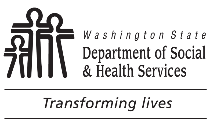 AGING AND LONG-TERM SUPPORT ADMINISTRATION (ALTSA)Facility Training Program Application and UpdatesAGING AND LONG-TERM SUPPORT ADMINISTRATION (ALTSA)Facility Training Program Application and UpdatesAGING AND LONG-TERM SUPPORT ADMINISTRATION (ALTSA)Facility Training Program Application and UpdatesAGING AND LONG-TERM SUPPORT ADMINISTRATION (ALTSA)Facility Training Program Application and UpdatesAGING AND LONG-TERM SUPPORT ADMINISTRATION (ALTSA)Facility Training Program Application and UpdatesAGING AND LONG-TERM SUPPORT ADMINISTRATION (ALTSA)Facility Training Program Application and UpdatesAGING AND LONG-TERM SUPPORT ADMINISTRATION (ALTSA)Facility Training Program Application and UpdatesAGING AND LONG-TERM SUPPORT ADMINISTRATION (ALTSA)Facility Training Program Application and UpdatesAGING AND LONG-TERM SUPPORT ADMINISTRATION (ALTSA)Facility Training Program Application and UpdatesAGING AND LONG-TERM SUPPORT ADMINISTRATION (ALTSA)Facility Training Program Application and UpdatesAGING AND LONG-TERM SUPPORT ADMINISTRATION (ALTSA)Facility Training Program Application and UpdatesAGING AND LONG-TERM SUPPORT ADMINISTRATION (ALTSA)Facility Training Program Application and UpdatesAGING AND LONG-TERM SUPPORT ADMINISTRATION (ALTSA)Facility Training Program Application and UpdatesAGING AND LONG-TERM SUPPORT ADMINISTRATION (ALTSA)Facility Training Program Application and UpdatesAGING AND LONG-TERM SUPPORT ADMINISTRATION (ALTSA)Facility Training Program Application and UpdatesAGING AND LONG-TERM SUPPORT ADMINISTRATION (ALTSA)Facility Training Program Application and UpdatesTODAY’S DATEAdult Family Homes, Assisted Living Facilities, and Enhanced Services Facilities use this form to:Apply for approval to offer training to Long-Term Care Worker (LTCW) staff.Submit updates on courses, curriculum, and instructors in a DSHS approved Facility Training Program.Adult Family Homes, Assisted Living Facilities, and Enhanced Services Facilities use this form to:Apply for approval to offer training to Long-Term Care Worker (LTCW) staff.Submit updates on courses, curriculum, and instructors in a DSHS approved Facility Training Program.Adult Family Homes, Assisted Living Facilities, and Enhanced Services Facilities use this form to:Apply for approval to offer training to Long-Term Care Worker (LTCW) staff.Submit updates on courses, curriculum, and instructors in a DSHS approved Facility Training Program.Adult Family Homes, Assisted Living Facilities, and Enhanced Services Facilities use this form to:Apply for approval to offer training to Long-Term Care Worker (LTCW) staff.Submit updates on courses, curriculum, and instructors in a DSHS approved Facility Training Program.Adult Family Homes, Assisted Living Facilities, and Enhanced Services Facilities use this form to:Apply for approval to offer training to Long-Term Care Worker (LTCW) staff.Submit updates on courses, curriculum, and instructors in a DSHS approved Facility Training Program.Adult Family Homes, Assisted Living Facilities, and Enhanced Services Facilities use this form to:Apply for approval to offer training to Long-Term Care Worker (LTCW) staff.Submit updates on courses, curriculum, and instructors in a DSHS approved Facility Training Program.Adult Family Homes, Assisted Living Facilities, and Enhanced Services Facilities use this form to:Apply for approval to offer training to Long-Term Care Worker (LTCW) staff.Submit updates on courses, curriculum, and instructors in a DSHS approved Facility Training Program.Adult Family Homes, Assisted Living Facilities, and Enhanced Services Facilities use this form to:Apply for approval to offer training to Long-Term Care Worker (LTCW) staff.Submit updates on courses, curriculum, and instructors in a DSHS approved Facility Training Program.Adult Family Homes, Assisted Living Facilities, and Enhanced Services Facilities use this form to:Apply for approval to offer training to Long-Term Care Worker (LTCW) staff.Submit updates on courses, curriculum, and instructors in a DSHS approved Facility Training Program.Adult Family Homes, Assisted Living Facilities, and Enhanced Services Facilities use this form to:Apply for approval to offer training to Long-Term Care Worker (LTCW) staff.Submit updates on courses, curriculum, and instructors in a DSHS approved Facility Training Program.Section 1.  Facility Training Program InformationSection 1.  Facility Training Program InformationSection 1.  Facility Training Program InformationSection 1.  Facility Training Program InformationSection 1.  Facility Training Program InformationSection 1.  Facility Training Program InformationSection 1.  Facility Training Program InformationSection 1.  Facility Training Program InformationSection 1.  Facility Training Program InformationSection 1.  Facility Training Program InformationTRAINING COORDINATOR’S NAME (PLEASE PRINT)TRAINING COORDINATOR’S NAME (PLEASE PRINT)TRAINING COORDINATOR’S NAME (PLEASE PRINT)TRAINING COORDINATOR’S NAME (PLEASE PRINT)TRAINING COORDINATOR’S NAME (PLEASE PRINT)TRAINING COORDINATOR’S NAME (PLEASE PRINT)TRAINING COORDINATOR’S NAME (PLEASE PRINT)TRAINING COORDINATOR’S NAME (PLEASE PRINT)DATEDATETRAINING COORDINATOR’S CONTACT INFORMATION:TRAINING COORDINATOR’S CONTACT INFORMATION:TRAINING COORDINATOR’S CONTACT INFORMATION:TRAINING COORDINATOR’S CONTACT INFORMATION:TRAINING COORDINATOR’S CONTACT INFORMATION:TRAINING COORDINATOR’S CONTACT INFORMATION:TRAINING COORDINATOR’S CONTACT INFORMATION:TRAINING COORDINATOR’S CONTACT INFORMATION:TRAINING COORDINATOR’S CONTACT INFORMATION:TRAINING COORDINATOR’S CONTACT INFORMATION:PHONE NUMBER (AREA CODE)(     )      PHONE NUMBER (AREA CODE)(     )      PHONE NUMBER (AREA CODE)(     )      PHONE NUMBER (AREA CODE)(     )      CELL NUMBER (AREA CODE)(     )      CELL NUMBER (AREA CODE)(     )      EMAIL ADDRESSEMAIL ADDRESSEMAIL ADDRESSEMAIL ADDRESSAPPLICATION TYPE (CHECK ALL THAT APPLY)  New facility training program  Updating an approved facility training program  Adding and/or removing instructorAPPLICATION TYPE (CHECK ALL THAT APPLY)  New facility training program  Updating an approved facility training program  Adding and/or removing instructorAPPLICATION TYPE (CHECK ALL THAT APPLY)  New facility training program  Updating an approved facility training program  Adding and/or removing instructorAPPLICATION TYPE (CHECK ALL THAT APPLY)  New facility training program  Updating an approved facility training program  Adding and/or removing instructorAPPLICATION TYPE (CHECK ALL THAT APPLY)  New facility training program  Updating an approved facility training program  Adding and/or removing instructorAPPLICATION TYPE (CHECK ALL THAT APPLY)  New facility training program  Updating an approved facility training program  Adding and/or removing instructorAPPLICATION TYPE (CHECK ALL THAT APPLY)  New facility training program  Updating an approved facility training program  Adding and/or removing instructorAPPLICATION TYPE (CHECK ALL THAT APPLY)  New facility training program  Updating an approved facility training program  Adding and/or removing instructorAPPLICATION TYPE (CHECK ALL THAT APPLY)  New facility training program  Updating an approved facility training program  Adding and/or removing instructorAPPLICATION TYPE (CHECK ALL THAT APPLY)  New facility training program  Updating an approved facility training program  Adding and/or removing instructorIf this is a new training program, please leave Training Program Name and Number blank.If this is a new training program, please leave Training Program Name and Number blank.If this is a new training program, please leave Training Program Name and Number blank.If this is a new training program, please leave Training Program Name and Number blank.If this is a new training program, please leave Training Program Name and Number blank.If this is a new training program, please leave Training Program Name and Number blank.If this is a new training program, please leave Training Program Name and Number blank.If this is a new training program, please leave Training Program Name and Number blank.If this is a new training program, please leave Training Program Name and Number blank.If this is a new training program, please leave Training Program Name and Number blank.TRAINING PROGRAM NAMETRAINING PROGRAM NAMETRAINING PROGRAM NAMETRAINING PROGRAM NAMETRAINING PROGRAM NAMETRAINING PROGRAM NAMETRAINING PROGRAM NAMETRAINING PROGRAM NAMETRAINING PROGRAM NUMBERTRAINING PROGRAM NUMBERFACILITY INFORMATION:FACILITY INFORMATION:FACILITY INFORMATION:FACILITY INFORMATION:FACILITY INFORMATION:FACILITY INFORMATION:FACILITY INFORMATION:FACILITY INFORMATION:FACILITY INFORMATION:FACILITY INFORMATION:FACILITY NAMEFACILITY NAMEFACILITY NAMEFACILITY NAMEFACILITY NAMEFACILITY NAMEFACILITY NAMEFACILITY NAMELICENSE NUMBERLICENSE NUMBERADDRESS	CITY	STATE	ZIP CODEADDRESS	CITY	STATE	ZIP CODEADDRESS	CITY	STATE	ZIP CODEADDRESS	CITY	STATE	ZIP CODEADDRESS	CITY	STATE	ZIP CODEADDRESS	CITY	STATE	ZIP CODEADDRESS	CITY	STATE	ZIP CODEADDRESS	CITY	STATE	ZIP CODEADDRESS	CITY	STATE	ZIP CODEADDRESS	CITY	STATE	ZIP CODEEMAIL ADDRESSEMAIL ADDRESSEMAIL ADDRESSEMAIL ADDRESSEMAIL ADDRESSEMAIL ADDRESSEMAIL ADDRESSEMAIL ADDRESSPHONE NUMBER (AREA CODE)(     )      PHONE NUMBER (AREA CODE)(     )      WEBSITE ADDRESSWEBSITE ADDRESSWEBSITE ADDRESSWEBSITE ADDRESSWEBSITE ADDRESSWEBSITE ADDRESSWEBSITE ADDRESSWEBSITE ADDRESSFAX NUMBER (AREA CODE)(     )      FAX NUMBER (AREA CODE)(     )      Section 2.  Course InformationSection 2.  Course InformationSection 2.  Course InformationSection 2.  Course InformationSection 2.  Course InformationSection 2.  Course InformationSection 2.  Course InformationSection 2.  Course InformationSection 2.  Course InformationSection 2.  Course InformationCOURSECOURSETOTAL HOURSTOTAL HOURSTOTAL HOURSSELECT CURRICULUM (CHECK ALL THAT APPLY).  IF YOU HAVE DEVELOPED CURRICULUM, SUBMIT A 
CURRICULUM APPROVAL APPLICATION (DSHS 15-552).SELECT CURRICULUM (CHECK ALL THAT APPLY).  IF YOU HAVE DEVELOPED CURRICULUM, SUBMIT A 
CURRICULUM APPROVAL APPLICATION (DSHS 15-552).SELECT CURRICULUM (CHECK ALL THAT APPLY).  IF YOU HAVE DEVELOPED CURRICULUM, SUBMIT A 
CURRICULUM APPROVAL APPLICATION (DSHS 15-552).SELECT CURRICULUM (CHECK ALL THAT APPLY).  IF YOU HAVE DEVELOPED CURRICULUM, SUBMIT A 
CURRICULUM APPROVAL APPLICATION (DSHS 15-552).SELECT CURRICULUM (CHECK ALL THAT APPLY).  IF YOU HAVE DEVELOPED CURRICULUM, SUBMIT A 
CURRICULUM APPROVAL APPLICATION (DSHS 15-552).	Orientation	Safety Training	Orientation	Safety Training555	DSHS developed curriculum Orientation and Safety	Submitting curriculum you developed for approval	Another curriculum DSHS has approved for use	Curriculum name:       	DSHS developed curriculum Orientation and Safety	Submitting curriculum you developed for approval	Another curriculum DSHS has approved for use	Curriculum name:       	DSHS developed curriculum Orientation and Safety	Submitting curriculum you developed for approval	Another curriculum DSHS has approved for use	Curriculum name:       	DSHS developed curriculum Orientation and Safety	Submitting curriculum you developed for approval	Another curriculum DSHS has approved for use	Curriculum name:       	DSHS developed curriculum Orientation and Safety	Submitting curriculum you developed for approval	Another curriculum DSHS has approved for use	Curriculum name:       	Core Basic  Training	Core Basic  Training545454	DSHS developed Fundamentals of Caregiving (FOC)	Submitting curriculum you developed for approval	Another curriculum DSHS has approved for use	Curriculum name:       	DSHS developed Fundamentals of Caregiving (FOC)	Submitting curriculum you developed for approval	Another curriculum DSHS has approved for use	Curriculum name:       	DSHS developed Fundamentals of Caregiving (FOC)	Submitting curriculum you developed for approval	Another curriculum DSHS has approved for use	Curriculum name:       	DSHS developed Fundamentals of Caregiving (FOC)	Submitting curriculum you developed for approval	Another curriculum DSHS has approved for use	Curriculum name:       	DSHS developed Fundamentals of Caregiving (FOC)	Submitting curriculum you developed for approval	Another curriculum DSHS has approved for use	Curriculum name:       	Core Basic  Training	Core Basic  Training	DSHS developed Fundamentals of Caregiving (FOC)	Submitting curriculum you developed for approval	Another curriculum DSHS has approved for use	Curriculum name:       	DSHS developed Fundamentals of Caregiving (FOC)	Submitting curriculum you developed for approval	Another curriculum DSHS has approved for use	Curriculum name:       	DSHS developed Fundamentals of Caregiving (FOC)	Submitting curriculum you developed for approval	Another curriculum DSHS has approved for use	Curriculum name:       	DSHS developed Fundamentals of Caregiving (FOC)	Submitting curriculum you developed for approval	Another curriculum DSHS has approved for use	Curriculum name:       	DSHS developed Fundamentals of Caregiving (FOC)	Submitting curriculum you developed for approval	Another curriculum DSHS has approved for use	Curriculum name:       	Population Specific Training	Population Specific Training	Submitting curriculum you developed for approval	Submitting curriculum you developed for approval	Submitting curriculum you developed for approval	Submitting curriculum you developed for approval	Submitting curriculum you developed for approval	Population Specific Training	Population Specific Training	A DSHS approved curriculum for use;	Curriculum name:       	A DSHS approved curriculum for use;	Curriculum name:       	A DSHS approved curriculum for use;	Curriculum name:       	A DSHS approved curriculum for use;	Curriculum name:       	A DSHS approved curriculum for use;	Curriculum name:       	Dementia Specialty	Dementia Specialty888	DSHS developed curriculum Dementia Specialty – Dementia, Level 1 Dementia Capable Caregiving	DSHS developed curriculum Dementia Specialty – Dementia, Level 1 Dementia Capable Caregiving	DSHS developed curriculum Dementia Specialty – Dementia, Level 1 Dementia Capable Caregiving	DSHS developed curriculum Dementia Specialty – Dementia, Level 1 Dementia Capable Caregiving	DSHS developed curriculum Dementia Specialty – Dementia, Level 1 Dementia Capable Caregiving	Mental Health Specialty	Mental Health Specialty888	DSHS developed curriculum Mental Health Specialty –Mental Health, Level 1 Mental Wellness Capable Caregiving 	DSHS developed curriculum Mental Health Specialty –Mental Health, Level 1 Mental Wellness Capable Caregiving 	DSHS developed curriculum Mental Health Specialty –Mental Health, Level 1 Mental Wellness Capable Caregiving 	DSHS developed curriculum Mental Health Specialty –Mental Health, Level 1 Mental Wellness Capable Caregiving 	DSHS developed curriculum Mental Health Specialty –Mental Health, Level 1 Mental Wellness Capable Caregiving 	Developmental Disabilities Specialty	Developmental Disabilities Specialty161616	DSHS developed curriculum Developmental Disabilities Specialty	DSHS developed curriculum Developmental Disabilities Specialty	DSHS developed curriculum Developmental Disabilities Specialty	DSHS developed curriculum Developmental Disabilities Specialty	DSHS developed curriculum Developmental Disabilities Specialty	Traumatic Brain Injury Expanded Specialty	Traumatic Brain Injury Expanded Specialty888	DSHS developed curriculum Traumatic Brain Injury – Traumatic Brain Injury, Level 1 Capable Caregiving for Brain Injury Care	DSHS developed curriculum Traumatic Brain Injury – Traumatic Brain Injury, Level 1 Capable Caregiving for Brain Injury Care	DSHS developed curriculum Traumatic Brain Injury – Traumatic Brain Injury, Level 1 Capable Caregiving for Brain Injury Care	DSHS developed curriculum Traumatic Brain Injury – Traumatic Brain Injury, Level 1 Capable Caregiving for Brain Injury Care	DSHS developed curriculum Traumatic Brain Injury – Traumatic Brain Injury, Level 1 Capable Caregiving for Brain Injury Care	Diabetes Expanded Specialty	Diabetes Expanded Specialty888	DSHS developed curriculum Diabetes – Diabetes, Level 1 Capable Caregiving for Diabetes Care	DSHS developed curriculum Diabetes – Diabetes, Level 1 Capable Caregiving for Diabetes Care	DSHS developed curriculum Diabetes – Diabetes, Level 1 Capable Caregiving for Diabetes Care	DSHS developed curriculum Diabetes – Diabetes, Level 1 Capable Caregiving for Diabetes Care	DSHS developed curriculum Diabetes – Diabetes, Level 1 Capable Caregiving for Diabetes Care	Substance Use Disorder Expanded Specialty	Substance Use Disorder Expanded Specialty888	DSHS developed curriculum Substance Use Disorder – Substance Use Disorder, Level 1 Capable Caregiving for Substance Use Disorder Care	DSHS developed curriculum Substance Use Disorder – Substance Use Disorder, Level 1 Capable Caregiving for Substance Use Disorder Care	DSHS developed curriculum Substance Use Disorder – Substance Use Disorder, Level 1 Capable Caregiving for Substance Use Disorder Care	DSHS developed curriculum Substance Use Disorder – Substance Use Disorder, Level 1 Capable Caregiving for Substance Use Disorder Care	DSHS developed curriculum Substance Use Disorder – Substance Use Disorder, Level 1 Capable Caregiving for Substance Use Disorder Care	Continuing Education (CE)	Continuing Education (CE)19.519.519.5	DSHS developed Fundamentals of Caregiving (FOC) as a CE Course Packet	DSHS developed Fundamentals of Caregiving (FOC) as a CE Course Packet	DSHS developed Fundamentals of Caregiving (FOC) as a CE Course Packet	DSHS developed Fundamentals of Caregiving (FOC) as a CE Course Packet	DSHS developed Fundamentals of Caregiving (FOC) as a CE Course Packet	Continuing Education (CE)	Continuing Education (CE)1.51.51.5	POLST Section A (available to AFH / ALF only)	POLST Section A (available to AFH / ALF only)	POLST Section A (available to AFH / ALF only)	POLST Section A (available to AFH / ALF only)	POLST Section A (available to AFH / ALF only)	Continuing Education (CE)	Continuing Education (CE).5.5.5	WA DOH Food Safety	Submitting curriculum you developed for approval	Another curriculum DSHS has approved for useCurriculum name:       	WA DOH Food Safety	Submitting curriculum you developed for approval	Another curriculum DSHS has approved for useCurriculum name:       	WA DOH Food Safety	Submitting curriculum you developed for approval	Another curriculum DSHS has approved for useCurriculum name:       	WA DOH Food Safety	Submitting curriculum you developed for approval	Another curriculum DSHS has approved for useCurriculum name:       	WA DOH Food Safety	Submitting curriculum you developed for approval	Another curriculum DSHS has approved for useCurriculum name:       Section 3.  Instructor Information / ChangesSection 3.  Instructor Information / ChangesSection 3.  Instructor Information / ChangesSection 3.  Instructor Information / ChangesSection 3.  Instructor Information / ChangesSection 3.  Instructor Information / ChangesSection 3.  Instructor Information / ChangesSection 3.  Instructor Information / ChangesSection 3.  Instructor Information / ChangesSection 3.  Instructor Information / ChangesInstructors applying to teach Core Basic, Dementia Specialty, Mental Health Specialty, Developmental Disabilities, and/or Expanded Specialty Training (Traumatic Brain Injury Specialty, Diabetes Specialty, and Substance Use Disorder) must submit copies of their specialty training certificates, if applicable, and Adult Education certificates with their Facility Instructor Application (DSHS 15-554).Instructors applying to teach Core Basic, Dementia Specialty, Mental Health Specialty, Developmental Disabilities, and/or Expanded Specialty Training (Traumatic Brain Injury Specialty, Diabetes Specialty, and Substance Use Disorder) must submit copies of their specialty training certificates, if applicable, and Adult Education certificates with their Facility Instructor Application (DSHS 15-554).Instructors applying to teach Core Basic, Dementia Specialty, Mental Health Specialty, Developmental Disabilities, and/or Expanded Specialty Training (Traumatic Brain Injury Specialty, Diabetes Specialty, and Substance Use Disorder) must submit copies of their specialty training certificates, if applicable, and Adult Education certificates with their Facility Instructor Application (DSHS 15-554).Instructors applying to teach Core Basic, Dementia Specialty, Mental Health Specialty, Developmental Disabilities, and/or Expanded Specialty Training (Traumatic Brain Injury Specialty, Diabetes Specialty, and Substance Use Disorder) must submit copies of their specialty training certificates, if applicable, and Adult Education certificates with their Facility Instructor Application (DSHS 15-554).Instructors applying to teach Core Basic, Dementia Specialty, Mental Health Specialty, Developmental Disabilities, and/or Expanded Specialty Training (Traumatic Brain Injury Specialty, Diabetes Specialty, and Substance Use Disorder) must submit copies of their specialty training certificates, if applicable, and Adult Education certificates with their Facility Instructor Application (DSHS 15-554).Instructors applying to teach Core Basic, Dementia Specialty, Mental Health Specialty, Developmental Disabilities, and/or Expanded Specialty Training (Traumatic Brain Injury Specialty, Diabetes Specialty, and Substance Use Disorder) must submit copies of their specialty training certificates, if applicable, and Adult Education certificates with their Facility Instructor Application (DSHS 15-554).Instructors applying to teach Core Basic, Dementia Specialty, Mental Health Specialty, Developmental Disabilities, and/or Expanded Specialty Training (Traumatic Brain Injury Specialty, Diabetes Specialty, and Substance Use Disorder) must submit copies of their specialty training certificates, if applicable, and Adult Education certificates with their Facility Instructor Application (DSHS 15-554).Instructors applying to teach Core Basic, Dementia Specialty, Mental Health Specialty, Developmental Disabilities, and/or Expanded Specialty Training (Traumatic Brain Injury Specialty, Diabetes Specialty, and Substance Use Disorder) must submit copies of their specialty training certificates, if applicable, and Adult Education certificates with their Facility Instructor Application (DSHS 15-554).Instructors applying to teach Core Basic, Dementia Specialty, Mental Health Specialty, Developmental Disabilities, and/or Expanded Specialty Training (Traumatic Brain Injury Specialty, Diabetes Specialty, and Substance Use Disorder) must submit copies of their specialty training certificates, if applicable, and Adult Education certificates with their Facility Instructor Application (DSHS 15-554).Instructors applying to teach Core Basic, Dementia Specialty, Mental Health Specialty, Developmental Disabilities, and/or Expanded Specialty Training (Traumatic Brain Injury Specialty, Diabetes Specialty, and Substance Use Disorder) must submit copies of their specialty training certificates, if applicable, and Adult Education certificates with their Facility Instructor Application (DSHS 15-554).INSTRUCTOR NAMEINSTRUCTOR NAMEINSTRUCTOR NAMEINSTRUCTOR STATUSINSTRUCTOR STATUSINSTRUCTOR STATUSINSTRUCTOR STATUSCHECK ALL COURSES THAT APPLY.CHECK ALL COURSES THAT APPLY.CHECK ALL COURSES THAT APPLY.FIRST AND LAST NAMEFIRST AND LAST NAMEFIRST AND LAST NAME	Add new instructor	DSHS approved but adding new course(s)	Remove, no longer teaching	Add new instructor	DSHS approved but adding new course(s)	Remove, no longer teaching	Add new instructor	DSHS approved but adding new course(s)	Remove, no longer teaching	Add new instructor	DSHS approved but adding new course(s)	Remove, no longer teaching	Orientation and Safety	Core Basic Training	Population Specific		Continuing Education	Mental Health Specialty	Dementia Specialty	Developmental Disabilities Specialty	Traumatic Brain Injury Expanded Specialty	Diabetes Expanded Specialty	Substance Use Disorder Expanded Specialty	Traumatic Brain Injury Expanded Specialty	Diabetes Expanded Specialty	Substance Use Disorder Expanded SpecialtyBIRTHDAY (MM/DD/YYYY)BIRTHDAY (MM/DD/YYYY)BIRTHDAY (MM/DD/YYYY)	Add new instructor	DSHS approved but adding new course(s)	Remove, no longer teaching	Add new instructor	DSHS approved but adding new course(s)	Remove, no longer teaching	Add new instructor	DSHS approved but adding new course(s)	Remove, no longer teaching	Add new instructor	DSHS approved but adding new course(s)	Remove, no longer teaching	Orientation and Safety	Core Basic Training	Population Specific		Continuing Education	Mental Health Specialty	Dementia Specialty	Developmental Disabilities Specialty	Traumatic Brain Injury Expanded Specialty	Diabetes Expanded Specialty	Substance Use Disorder Expanded Specialty	Traumatic Brain Injury Expanded Specialty	Diabetes Expanded Specialty	Substance Use Disorder Expanded SpecialtyFIRST AND LAST NAMEFIRST AND LAST NAMEFIRST AND LAST NAME	Add new instructor	DSHS approved but adding new course(s)	Remove, no longer teaching	Add new instructor	DSHS approved but adding new course(s)	Remove, no longer teaching	Add new instructor	DSHS approved but adding new course(s)	Remove, no longer teaching	Add new instructor	DSHS approved but adding new course(s)	Remove, no longer teaching	Orientation and Safety	Core Basic Training	Population Specific		Continuing Education	Mental Health Specialty	Dementia Specialty	Developmental Disabilities Specialty	Traumatic Brain Injury Expanded Specialty	Diabetes Expanded Specialty	Substance Use Disorder Expanded Specialty	Traumatic Brain Injury Expanded Specialty	Diabetes Expanded Specialty	Substance Use Disorder Expanded SpecialtyBIRTHDAY (MM/DD/YYYY)BIRTHDAY (MM/DD/YYYY)BIRTHDAY (MM/DD/YYYY)	Add new instructor	DSHS approved but adding new course(s)	Remove, no longer teaching	Add new instructor	DSHS approved but adding new course(s)	Remove, no longer teaching	Add new instructor	DSHS approved but adding new course(s)	Remove, no longer teaching	Add new instructor	DSHS approved but adding new course(s)	Remove, no longer teaching	Orientation and Safety	Core Basic Training	Population Specific		Continuing Education	Mental Health Specialty	Dementia Specialty	Developmental Disabilities Specialty	Traumatic Brain Injury Expanded Specialty	Diabetes Expanded Specialty	Substance Use Disorder Expanded Specialty	Traumatic Brain Injury Expanded Specialty	Diabetes Expanded Specialty	Substance Use Disorder Expanded SpecialtyFIRST AND LAST NAMEFIRST AND LAST NAMEFIRST AND LAST NAME	Add new instructor	DSHS approved but adding new course(s)	Remove, no longer teaching	Add new instructor	DSHS approved but adding new course(s)	Remove, no longer teaching	Add new instructor	DSHS approved but adding new course(s)	Remove, no longer teaching	Add new instructor	DSHS approved but adding new course(s)	Remove, no longer teaching	Orientation and Safety	Core Basic Training	Population Specific		Continuing Education	Mental Health Specialty	Dementia Specialty	Developmental Disabilities Specialty	Traumatic Brain Injury Expanded Specialty	Diabetes Expanded Specialty	Substance Use Disorder Expanded Specialty	Traumatic Brain Injury Expanded Specialty	Diabetes Expanded Specialty	Substance Use Disorder Expanded SpecialtyBIRTHDAY (MM/DD/YYYY)BIRTHDAY (MM/DD/YYYY)BIRTHDAY (MM/DD/YYYY)	Add new instructor	DSHS approved but adding new course(s)	Remove, no longer teaching	Add new instructor	DSHS approved but adding new course(s)	Remove, no longer teaching	Add new instructor	DSHS approved but adding new course(s)	Remove, no longer teaching	Add new instructor	DSHS approved but adding new course(s)	Remove, no longer teaching	Orientation and Safety	Core Basic Training	Population Specific		Continuing Education	Mental Health Specialty	Dementia Specialty	Developmental Disabilities Specialty	Traumatic Brain Injury Expanded Specialty	Diabetes Expanded Specialty	Substance Use Disorder Expanded Specialty	Traumatic Brain Injury Expanded Specialty	Diabetes Expanded Specialty	Substance Use Disorder Expanded SpecialtyFIRST AND LAST NAMEFIRST AND LAST NAMEFIRST AND LAST NAME	Add new instructor	DSHS approved but adding new course(s)	Remove, no longer teaching	Add new instructor	DSHS approved but adding new course(s)	Remove, no longer teaching	Add new instructor	DSHS approved but adding new course(s)	Remove, no longer teaching	Add new instructor	DSHS approved but adding new course(s)	Remove, no longer teaching	Orientation and Safety	Core Basic Training	Population Specific		Continuing Education	Mental Health Specialty	Dementia Specialty	Developmental Disabilities Specialty	Traumatic Brain Injury Expanded Specialty	Diabetes Expanded Specialty	Substance Use Disorder Expanded Specialty	Traumatic Brain Injury Expanded Specialty	Diabetes Expanded Specialty	Substance Use Disorder Expanded SpecialtyBIRTHDAY (MM/DD/YYYY)BIRTHDAY (MM/DD/YYYY)BIRTHDAY (MM/DD/YYYY)	Add new instructor	DSHS approved but adding new course(s)	Remove, no longer teaching	Add new instructor	DSHS approved but adding new course(s)	Remove, no longer teaching	Add new instructor	DSHS approved but adding new course(s)	Remove, no longer teaching	Add new instructor	DSHS approved but adding new course(s)	Remove, no longer teaching	Orientation and Safety	Core Basic Training	Population Specific		Continuing Education	Mental Health Specialty	Dementia Specialty	Developmental Disabilities Specialty	Traumatic Brain Injury Expanded Specialty	Diabetes Expanded Specialty	Substance Use Disorder Expanded Specialty	Traumatic Brain Injury Expanded Specialty	Diabetes Expanded Specialty	Substance Use Disorder Expanded SpecialtyFIRST AND LAST NAMEFIRST AND LAST NAMEFIRST AND LAST NAME	Add new instructor	DSHS approved but adding new course(s)	Remove, no longer teaching	Add new instructor	DSHS approved but adding new course(s)	Remove, no longer teaching	Add new instructor	DSHS approved but adding new course(s)	Remove, no longer teaching	Add new instructor	DSHS approved but adding new course(s)	Remove, no longer teaching	Orientation and Safety	Core Basic Training	Population Specific		Continuing Education	Mental Health Specialty	Dementia Specialty	Developmental Disabilities Specialty	Traumatic Brain Injury Expanded Specialty	Diabetes Expanded Specialty	Substance Use Disorder Expanded Specialty	Traumatic Brain Injury Expanded Specialty	Diabetes Expanded Specialty	Substance Use Disorder Expanded SpecialtyBIRTHDAY (MM/DD/YYYY)BIRTHDAY (MM/DD/YYYY)BIRTHDAY (MM/DD/YYYY)	Add new instructor	DSHS approved but adding new course(s)	Remove, no longer teaching	Add new instructor	DSHS approved but adding new course(s)	Remove, no longer teaching	Add new instructor	DSHS approved but adding new course(s)	Remove, no longer teaching	Add new instructor	DSHS approved but adding new course(s)	Remove, no longer teaching	Orientation and Safety	Core Basic Training	Population Specific		Continuing Education	Mental Health Specialty	Dementia Specialty	Developmental Disabilities Specialty	Traumatic Brain Injury Expanded Specialty	Diabetes Expanded Specialty	Substance Use Disorder Expanded Specialty	Traumatic Brain Injury Expanded Specialty	Diabetes Expanded Specialty	Substance Use Disorder Expanded SpecialtyFIRST AND LAST NAMEFIRST AND LAST NAMEFIRST AND LAST NAME	Add new instructor	DSHS approved but adding new course(s)	Remove, no longer teaching	Add new instructor	DSHS approved but adding new course(s)	Remove, no longer teaching	Add new instructor	DSHS approved but adding new course(s)	Remove, no longer teaching	Add new instructor	DSHS approved but adding new course(s)	Remove, no longer teaching	Orientation and Safety	Core Basic Training	Population Specific		Continuing Education	Mental Health Specialty	Dementia Specialty	Developmental Disabilities Specialty	Traumatic Brain Injury Expanded Specialty	Diabetes Expanded Specialty	Substance Use Disorder Expanded Specialty	Traumatic Brain Injury Expanded Specialty	Diabetes Expanded Specialty	Substance Use Disorder Expanded SpecialtyBIRTHDAY (MM/DD/YYYY)BIRTHDAY (MM/DD/YYYY)BIRTHDAY (MM/DD/YYYY)	Add new instructor	DSHS approved but adding new course(s)	Remove, no longer teaching	Add new instructor	DSHS approved but adding new course(s)	Remove, no longer teaching	Add new instructor	DSHS approved but adding new course(s)	Remove, no longer teaching	Add new instructor	DSHS approved but adding new course(s)	Remove, no longer teaching	Orientation and Safety	Core Basic Training	Population Specific		Continuing Education	Mental Health Specialty	Dementia Specialty	Developmental Disabilities Specialty	Traumatic Brain Injury Expanded Specialty	Diabetes Expanded Specialty	Substance Use Disorder Expanded Specialty	Traumatic Brain Injury Expanded Specialty	Diabetes Expanded Specialty	Substance Use Disorder Expanded SpecialtySection 4.  Instructor Attestation for Orientation, Safety, and CE InstructorsSection 4.  Instructor Attestation for Orientation, Safety, and CE InstructorsSection 4.  Instructor Attestation for Orientation, Safety, and CE InstructorsSection 4.  Instructor Attestation for Orientation, Safety, and CE InstructorsSection 4.  Instructor Attestation for Orientation, Safety, and CE InstructorsSection 4.  Instructor Attestation for Orientation, Safety, and CE InstructorsSection 4.  Instructor Attestation for Orientation, Safety, and CE InstructorsSection 4.  Instructor Attestation for Orientation, Safety, and CE InstructorsSection 4.  Instructor Attestation for Orientation, Safety, and CE InstructorsSection 4.  Instructor Attestation for Orientation, Safety, and CE InstructorsRead and complete the attestation below.By filling in your name, job title, and date below, you attest that you:Have verified all instructors meet the Facility Instructor Qualification Requirements (DSHS 22-1855).Have on file the verifying information for each instructor.Have submitted true, complete, and accurate information.Read and complete the attestation below.By filling in your name, job title, and date below, you attest that you:Have verified all instructors meet the Facility Instructor Qualification Requirements (DSHS 22-1855).Have on file the verifying information for each instructor.Have submitted true, complete, and accurate information.Read and complete the attestation below.By filling in your name, job title, and date below, you attest that you:Have verified all instructors meet the Facility Instructor Qualification Requirements (DSHS 22-1855).Have on file the verifying information for each instructor.Have submitted true, complete, and accurate information.Read and complete the attestation below.By filling in your name, job title, and date below, you attest that you:Have verified all instructors meet the Facility Instructor Qualification Requirements (DSHS 22-1855).Have on file the verifying information for each instructor.Have submitted true, complete, and accurate information.Read and complete the attestation below.By filling in your name, job title, and date below, you attest that you:Have verified all instructors meet the Facility Instructor Qualification Requirements (DSHS 22-1855).Have on file the verifying information for each instructor.Have submitted true, complete, and accurate information.Read and complete the attestation below.By filling in your name, job title, and date below, you attest that you:Have verified all instructors meet the Facility Instructor Qualification Requirements (DSHS 22-1855).Have on file the verifying information for each instructor.Have submitted true, complete, and accurate information.Read and complete the attestation below.By filling in your name, job title, and date below, you attest that you:Have verified all instructors meet the Facility Instructor Qualification Requirements (DSHS 22-1855).Have on file the verifying information for each instructor.Have submitted true, complete, and accurate information.Read and complete the attestation below.By filling in your name, job title, and date below, you attest that you:Have verified all instructors meet the Facility Instructor Qualification Requirements (DSHS 22-1855).Have on file the verifying information for each instructor.Have submitted true, complete, and accurate information.Read and complete the attestation below.By filling in your name, job title, and date below, you attest that you:Have verified all instructors meet the Facility Instructor Qualification Requirements (DSHS 22-1855).Have on file the verifying information for each instructor.Have submitted true, complete, and accurate information.Read and complete the attestation below.By filling in your name, job title, and date below, you attest that you:Have verified all instructors meet the Facility Instructor Qualification Requirements (DSHS 22-1855).Have on file the verifying information for each instructor.Have submitted true, complete, and accurate information.NAME	JOB TITLE	DATENAME	JOB TITLE	DATENAME	JOB TITLE	DATENAME	JOB TITLE	DATENAME	JOB TITLE	DATENAME	JOB TITLE	DATENAME	JOB TITLE	DATENAME	JOB TITLE	DATENAME	JOB TITLE	DATENAME	JOB TITLE	DATESection 5.  Is your application complete?Section 5.  Is your application complete?Section 5.  Is your application complete?Section 5.  Is your application complete?Section 5.  Is your application complete?Section 5.  Is your application complete?Section 5.  Is your application complete?Section 5.  Is your application complete?Section 5.  Is your application complete?Section 5.  Is your application complete?Did you remember to attach: 	Copies of your Specialty Training and Adult Education certificates of completion, if required.If you are submitting curriculum you developed, attach the required form with your application:	For Orientation and Safety, Population Specific Training, and Continuing Education, submit the Curriculum Approval Application (DSHS 15-552).Email your questions and submit your application to TrainingApprovalTPA@dshs.wa.gov. For more information about long-term care worker training, please visit the DSHS Training Requirements and Classes page.Did you remember to attach: 	Copies of your Specialty Training and Adult Education certificates of completion, if required.If you are submitting curriculum you developed, attach the required form with your application:	For Orientation and Safety, Population Specific Training, and Continuing Education, submit the Curriculum Approval Application (DSHS 15-552).Email your questions and submit your application to TrainingApprovalTPA@dshs.wa.gov. For more information about long-term care worker training, please visit the DSHS Training Requirements and Classes page.Did you remember to attach: 	Copies of your Specialty Training and Adult Education certificates of completion, if required.If you are submitting curriculum you developed, attach the required form with your application:	For Orientation and Safety, Population Specific Training, and Continuing Education, submit the Curriculum Approval Application (DSHS 15-552).Email your questions and submit your application to TrainingApprovalTPA@dshs.wa.gov. For more information about long-term care worker training, please visit the DSHS Training Requirements and Classes page.Did you remember to attach: 	Copies of your Specialty Training and Adult Education certificates of completion, if required.If you are submitting curriculum you developed, attach the required form with your application:	For Orientation and Safety, Population Specific Training, and Continuing Education, submit the Curriculum Approval Application (DSHS 15-552).Email your questions and submit your application to TrainingApprovalTPA@dshs.wa.gov. For more information about long-term care worker training, please visit the DSHS Training Requirements and Classes page.Did you remember to attach: 	Copies of your Specialty Training and Adult Education certificates of completion, if required.If you are submitting curriculum you developed, attach the required form with your application:	For Orientation and Safety, Population Specific Training, and Continuing Education, submit the Curriculum Approval Application (DSHS 15-552).Email your questions and submit your application to TrainingApprovalTPA@dshs.wa.gov. For more information about long-term care worker training, please visit the DSHS Training Requirements and Classes page.Did you remember to attach: 	Copies of your Specialty Training and Adult Education certificates of completion, if required.If you are submitting curriculum you developed, attach the required form with your application:	For Orientation and Safety, Population Specific Training, and Continuing Education, submit the Curriculum Approval Application (DSHS 15-552).Email your questions and submit your application to TrainingApprovalTPA@dshs.wa.gov. For more information about long-term care worker training, please visit the DSHS Training Requirements and Classes page.Did you remember to attach: 	Copies of your Specialty Training and Adult Education certificates of completion, if required.If you are submitting curriculum you developed, attach the required form with your application:	For Orientation and Safety, Population Specific Training, and Continuing Education, submit the Curriculum Approval Application (DSHS 15-552).Email your questions and submit your application to TrainingApprovalTPA@dshs.wa.gov. For more information about long-term care worker training, please visit the DSHS Training Requirements and Classes page.Did you remember to attach: 	Copies of your Specialty Training and Adult Education certificates of completion, if required.If you are submitting curriculum you developed, attach the required form with your application:	For Orientation and Safety, Population Specific Training, and Continuing Education, submit the Curriculum Approval Application (DSHS 15-552).Email your questions and submit your application to TrainingApprovalTPA@dshs.wa.gov. For more information about long-term care worker training, please visit the DSHS Training Requirements and Classes page.Did you remember to attach: 	Copies of your Specialty Training and Adult Education certificates of completion, if required.If you are submitting curriculum you developed, attach the required form with your application:	For Orientation and Safety, Population Specific Training, and Continuing Education, submit the Curriculum Approval Application (DSHS 15-552).Email your questions and submit your application to TrainingApprovalTPA@dshs.wa.gov. For more information about long-term care worker training, please visit the DSHS Training Requirements and Classes page.Did you remember to attach: 	Copies of your Specialty Training and Adult Education certificates of completion, if required.If you are submitting curriculum you developed, attach the required form with your application:	For Orientation and Safety, Population Specific Training, and Continuing Education, submit the Curriculum Approval Application (DSHS 15-552).Email your questions and submit your application to TrainingApprovalTPA@dshs.wa.gov. For more information about long-term care worker training, please visit the DSHS Training Requirements and Classes page.